基本信息基本信息 更新时间：2024-05-06 19:36  更新时间：2024-05-06 19:36  更新时间：2024-05-06 19:36  更新时间：2024-05-06 19:36 姓    名姓    名韩重阳韩重阳年    龄34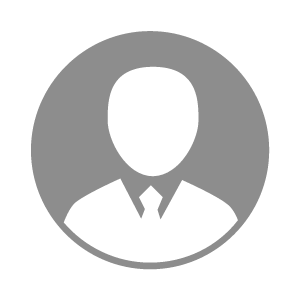 电    话电    话下载后可见下载后可见毕业院校江苏畜牧兽医职业技术学院邮    箱邮    箱下载后可见下载后可见学    历大专住    址住    址江苏省泰州市姜堰区魏家村九组江苏省泰州市姜堰区魏家村九组期望月薪面议求职意向求职意向兽药销售经理,疫苗销售经理,猪技术服务经理兽药销售经理,疫苗销售经理,猪技术服务经理兽药销售经理,疫苗销售经理,猪技术服务经理兽药销售经理,疫苗销售经理,猪技术服务经理期望地区期望地区江苏省江苏省江苏省江苏省教育经历教育经历就读学校：江苏畜牧兽医职业技术学院 就读学校：江苏畜牧兽医职业技术学院 就读学校：江苏畜牧兽医职业技术学院 就读学校：江苏畜牧兽医职业技术学院 就读学校：江苏畜牧兽医职业技术学院 就读学校：江苏畜牧兽医职业技术学院 就读学校：江苏畜牧兽医职业技术学院 工作经历工作经历工作单位：江西新世界民星动物保健品有限公司 工作单位：江西新世界民星动物保健品有限公司 工作单位：江西新世界民星动物保健品有限公司 工作单位：江西新世界民星动物保健品有限公司 工作单位：江西新世界民星动物保健品有限公司 工作单位：江西新世界民星动物保健品有限公司 工作单位：江西新世界民星动物保健品有限公司 自我评价自我评价1.为人诚恳,性格开朗,适应力强，勤奋好学，脚踏实地，有较强的团队精神,工作用心进取,态度认真。
2.愿意以谦虚态度赞扬接纳优越者,权威者;会用100%的热情和精力投入到工作中;平易近人。1.为人诚恳,性格开朗,适应力强，勤奋好学，脚踏实地，有较强的团队精神,工作用心进取,态度认真。
2.愿意以谦虚态度赞扬接纳优越者,权威者;会用100%的热情和精力投入到工作中;平易近人。1.为人诚恳,性格开朗,适应力强，勤奋好学，脚踏实地，有较强的团队精神,工作用心进取,态度认真。
2.愿意以谦虚态度赞扬接纳优越者,权威者;会用100%的热情和精力投入到工作中;平易近人。1.为人诚恳,性格开朗,适应力强，勤奋好学，脚踏实地，有较强的团队精神,工作用心进取,态度认真。
2.愿意以谦虚态度赞扬接纳优越者,权威者;会用100%的热情和精力投入到工作中;平易近人。1.为人诚恳,性格开朗,适应力强，勤奋好学，脚踏实地，有较强的团队精神,工作用心进取,态度认真。
2.愿意以谦虚态度赞扬接纳优越者,权威者;会用100%的热情和精力投入到工作中;平易近人。1.为人诚恳,性格开朗,适应力强，勤奋好学，脚踏实地，有较强的团队精神,工作用心进取,态度认真。
2.愿意以谦虚态度赞扬接纳优越者,权威者;会用100%的热情和精力投入到工作中;平易近人。1.为人诚恳,性格开朗,适应力强，勤奋好学，脚踏实地，有较强的团队精神,工作用心进取,态度认真。
2.愿意以谦虚态度赞扬接纳优越者,权威者;会用100%的热情和精力投入到工作中;平易近人。其他特长其他特长